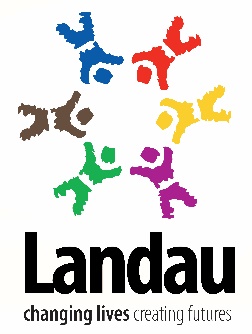 STUDY PROGRAMME HIGHER LEVEL TEACHING ASSISTANTS – FIXED TERM CONTRACTSLandau Ltd. is a supported employment and work-related training organisation that aims to provide local people (including those with learning disabilities, long-term health issues, the long-term unemployed and disadvantaged young people) with the skills and support they need to find sustainable employment and purposeful futures.We have exciting opportunities for Higher Level Teaching Assistants to support with high quality teaching and learning activities on the delivery of our Study Programme in Telford, working with a small cohort of young people aged 16-19 (up to 24 if they have an Education, Health & Care Plan). These are Fixed Term contracts to 31st July 2021. We are looking to appoint people as soon as possible.Key responsibilities will include:Deliver high quality engaging sessions, including ASDAN Employability and Maths and English Functional Skills from Entry Level to Level 2 Devising or tailoring inspiring session plans and resources to meet the differentiated needs of learners and in line with assessment requirements and awarding body guidance Undertake regular reviews with learners to ensure progress against individual learning plansSupport with learner well-being and behaviour managementSupport learners to prepare for work experience and working in the communitySupport with internal assessment and preparation for moderation of portfoliosYou will need to have at least 1 years’ experience in a similar role and be proactive, creative and able to work using your own initiative. We need people who have great communication skills, patience, practical skills and an enterprising mind-set, as well as strong teaching ability. This role may require occasional travel outside of the centre so applicants must have a full driving licence and access to a car. Applicants must also undertake an enhanced DBS disclosure (at Landau cost).Part-time posts available £10.40 per hour25 days annual leave & bank holidays pro-rataClosing date 5th August Interviews 10th August which will be held at our Wellington siteLandau is a Disability Confident Employer and is committed to equality and diversity. 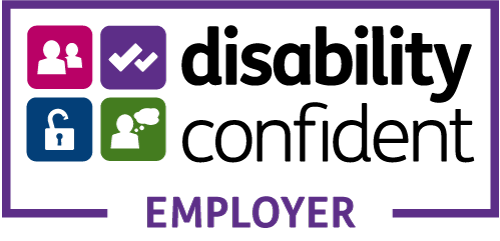 